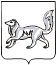 АДМИНИСТРАЦИЯ ТУРУХАНСКОГО РАЙОНАКРАСНОЯРСКОГО КРАЯП О С Т А Н О В Л Е Н И ЕВ соответствии с Федеральным законом от 06.10.2003 № 131-ФЗ «Об общих принципах организации местного самоуправления в Российской Федерации», во исполнение протокольного решения совещания администрации Губернатора Красноярского края по реализации обращения Министра обороны Российской Федерации С.К. Шойгу по вопросам набора граждан на военную службу по контракту для участия в специальной военной операции на территориях Донецкой Народной Республики, Луганской Народной Республики и Украины от 04.07.2022 № 129, руководствуясь статьями 47, 48 Устава Туруханского района, ПОСТАНОВЛЯЮ:1. Создать рабочую группу Туруханского района по выполнению установленного Генеральным штабом Вооружённых Сил Российской Федерации задания в составе согласно приложению к настоящему постановлению.2. Настоящее постановление вступает в силу со дня его подписания, подлежит опубликованию в общественно-политической газете Туруханского района «Маяк Севера» и размещению на официальном сайте Туруханского района в сети Интернет.3. Контроль за исполнением настоящего постановления оставляю за собой.Глава Туруханского района                                                        О.И. ШереметьевСОСТАВРАБОЧЕЙ ГРУППЫ ТУРУХАНСКОГО РАЙОНА ПО ВЫПОЛНЕНИЮ УСТАНОВЛЕННОГО ГЕНЕРАЛЬНЫМ ШТАБОМ ВООРУЖЁННЫХ СИЛ РОССИЙСКОЙ ФЕДЕРАЦИИ ЗАДАНИЯ15.07.2022с. Туруханск            № 610 - пО создании рабочей группы Туруханского района по выполнению установленного Генеральным штабом Вооружённых Сил Российской Федерации заданияПриложение к постановлению администрации Туруханского района от 15.07.2022 № 610 - рШереметьев Олег ИгоревичГлава Туруханского района, руководитель рабочей группыКожевников Евгений ГеоргиевичПервый заместитель Главы Туруханского района, заместитель руководителя рабочей группыПеченина Екатерина АлександровнаВедущий специалист по организационному и документационному обеспечению общего отдела администрации Туруханского района, секретарь рабочей группыЧлены рабочей группы:Члены рабочей группы:Члены рабочей группы: